Persbericht POPpulisme Utrecht, januari 2023Het Filiaal theatermakers speelt POPpulisme  een grappige poppenvoorstelling met een donker randje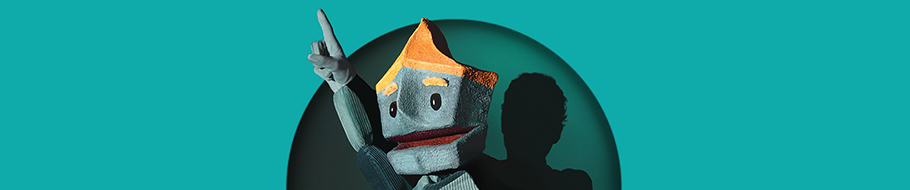 Op zondag 5 februari gaat POPpulisme, de nieuwe theatervoorstelling van Het Filiaal, in première in Stadsschouwburg Utrecht. Een voorstelling met vier spelers, live slagwerk, zang, en heel veel poppen. Voor iedereen van 8-108 jaar. Eva Gouda schreef de komische en rake tekst. Na de première toert de voorstelling in onder andere Rotterdam, Drachten, Haarlem, Utrecht en Amsterdam. Kijk op hetfiliaal.nl voor de speellijst, locaties en kaartverkoop.Over POPpulisme Hoe zet je een land naar je hand? In het koninkrijk Berg en Dal ligt het dal in de schaduw, terwijl de berg volop zon krijgt. Dat is nou eenmaal hoe het is. Totdat daller Barrie met een onthulling komt: de bergers stelen de zon! Hij beweert dat hij de zon terug kan krijgen en wordt de held van het dal. Maar klopt het wel wat hij zegt? 
De absurdistische tekst is van toneel-en hoorspelschrijver Eva Gouda: “Het volk van Berg en Dal is een imaginair volk. Het is een soort van parallelle wereld aan de onze. Ze lijken op ons, maar toch ook weer niet. Poppulisme, gespeeld door poppen, is een voorstelling over manipulatie en legt het patroon bloot van de gevolgen daarvan.”Rol van de poppen in de voorstellingAlle poppen in de voorstelling zijn ontworpen (en gemaakt) door Eva Arends: “Wat ik heel mooi vind aan het werken met poppen is dat je een extra tool hebt om als poppenspeler/acteur een verhaal te vertellen. De speler en de pop staan in relatie tot elkaar. Je kunt als toeschouwer zelf kiezen waar je naar kijkt: de pop, de acteur of naar beide. In dit stuk wordt die relatie extra benadrukt, omdat in het begin en aan het einde de poppen een dialoog aangaan met hun bespeler over de rol waarin ze gedwongen worden en waar ze diep van binnen eigenlijk helemaal niet in willen.” 
De wereld van POPpulisme laat je nadenken over onze eigen wereld. Of niet, en dat is ook prima. Met deze poppen weet je één ding zeker: je gaat een absurd verhaal beleven.Over de muziek
Als basis voor de muziek werkt Gábor Tárján met zeer korte samples van circusmuziek die Dirge Seçil Kuran live speelt en combineert met voornamelijk metalen slagwerkinstrumenten. Zo ontstaat een eigenaardige sfeer, waarin tijd allesbehalve normaal lijkt te verlopen. Langzaam verandert de muziek in vervreemdende, donkere elektronische klanken. Tegelijkertijd hoor je in Dirge’s prachtige zang vooral menselijkheid en hoop.Decor ontwerpHet decor is gemaakt door de Russische Aleksandra Pershay. Zij heeft onlangs Rusland verlaten. Dit is haar eerste opdracht in Nederland. Voor zowel Het Filiaal theatermakers als voor haar is het van betekenis dat juist zij aan deze voorstelling meewerkt.Cast & Crew 
tekst Eva Gouda | regie Monique Corvers | compositie Gábor Tarján | poppenspel Alidtcha Binazon, Barend van Daal & Ramses Graus | live slagwerk/elektronica en zang Dirge Seçil Kuran | decorontwerp Aleksandra Pershay | poppen en kostuums Eva Arends | lichtontwerp en -techniek Douwe Bulten | geluidstechniek Bauke Moerman | regieassistent Brian Verhagen | decorbouw Jasper Brouwer | assistent uitvoering poppen Tamar Stalenhoef Speelijst POPpulisme 2023*voorstellingen in het Filiaaltheater zijn inclusief workshop poppenspel

Hiernaast speelt POPpulisme ook 30 voorstellingen voor scholen 
Noot voor de persEr is steeds meer aandacht, ook onder kinderen en jongeren, voor thema’s als manipulatie, fake news en democratie versus dictatuur. Denk aan het tv-programma Timmyland dat nu wordt uitgezonden door de NPO. POPpulisme past helemaal in deze trend.De makers en de cast staan open voor een interview. Neem daarvoor contact op met Frederique Josemans, marketing en communicatie. frederique@hetfiliaal.nl of 06 395 88868.Pers is van harte uitgenodigd bij de première aanwezig te zijn op 5 februari om 16:00 uur in Stadsschouwburg Utrecht.Scènefoto’s zijn vanaf 1 februari te downloaden op onze website hetfiliaal.nl/persAanvullende informatie over Eva Gouda (tekstschrijver, POPpulisme) voor publicatie:De tekst is geschreven door Eva Gouda, toneel- en hoorspelschrijfster met een talent voor absurde
teksten. Eva schrijft voor theater, radio en tv. Samen met Koen Caris schreef ze de grappige hoorspelserie ‘De 100-jarige man die uit het raam klom en verdween’, naar het gelijknamige boek van Jonas Jonasson, en verdiende daarmee een nominatie voor de Prix Europa. Naast haar schrijversopleiding aan de HKU volgde Eva in New York lessen in sketch writing en writing for sitcom, waarna ze terug in Nederland haar eigen sketch-gezelschap Boesjans oprichtte. De laatste jaren schreef ze o.a. voor BonteHond, Klikbeet, de Hoorspelfabriek en Het Filiaal en werkte ze als dramaturg voor cabaretiers Kirsten van Teijn en Daniëlle Schel. Datum en tijdLocatieZa 04-02-2023 19:30Stadsschouwburg, UtrechtZo 05-02-2023 16:00Stadsschouwburg, UtrechtZo 12-02-2023 15:00TR Schouwburg, RotterdamZo 26-02-2023 14:00Schouwburg Kunstmin, DordrechtDi 01-03-2023 16:00* en 19.30Filiaaltheater, UtrechtDo 02-03-2023 13.30 en 16.00*Filiaaltheater, UtrechtZa 04-03-2023 16:00De Lieve vrouw, AmersfoortZo 05-03-2023 16:00Podium Hoge Woerd, UtrechtZo 26-03-2023 14:00Schouwburg de Lawei, DrachtenZo 02-04-2023 15:00Schuur, HaarlemZo 23-04-2023 14:30De Krakeling, Amsterdam